АМАНАКСКИЕ                                             Распространяется    бесплатноВЕСТИ 19  февраля 2024г                                                                                                                                                              № 6 (640) ОФИЦИАЛЬНОИнформационный вестник Собрания представителей сельского поселения Старый Аманак муниципального района Похвистневский Самарской области  РОССИЙСКАЯ ФЕДЕРАЦИЯ          АДМИНИСТРАЦИЯ        сельского поселения      СТАРЫЙ АМАНАКМУНИЦИПАЛЬНОГО РАЙОНА         ПОХВИСТНЕВСКИЙ          Самарская область         446472, Самарская область,              Похвистневский район, с.Старый Аманак,ул.Центральная,37А.     тел.44-5-71,факс (884656)44-5-73           ПОСТАНОВЛЕНИЕ              13.02.2024г.  № 5    О внесении изменений в Перечень главных      администраторов доходов бюджета      сельского поселения Старый  Аманак     муниципального района Похвистневский      Самарской области             В соответствии со статьей 160.1 Бюджетного кодекса  Российской Федерации Администрация сельского поселения Старый Аманак муниципального района Похвистневский Самарской областиП О С Т А Н О В Л Я Е Т:         Внести  в  Перечень  главных  администраторов  доходов бюджета сельского поселения Старый Аманак муниципального района Похвистневский Самарской области,  утвержденный постановлением администрации сельского поселения Старый Аманак муниципального района Похвистневский Самарской области от  14.11.2022 №80 следующие изменения: В приложении к вышеуказанному постановлению по коду главного администратора доходов «182»  «Управление Федеральной налоговой службы Российской Федерации по Самарской области» после строки:           дополнить  следующие коды бюджетной классификации РФ:     По коду главного администратора доходов «100» «Федеральное казначейство» исключить следующие коды  бюджетной классификации РФ:       2. Разместить Постановление на официальном сайте Администрации сельского поселения Старый Аманак муниципального района Похвистневский в сети Интернет.       3. Настоящее Постановление вступает в силу со дня его подписания и распространяется на правоотношения, возникающие с 1 января 2023 года.       4. Контроль за выполнением настоящего Постановления оставляю за собой.    Глава поселения Старый Аманак                                            Т.А. Ефремова                    В соответствии с Федеральным законом от 06.10.2003 года № 131-ФЗ «Об общих принципах организации местного самоуправления в Российской Федерации», Постановлением Администрации сельского поселения от 11.11.2019г. №133 «Об утверждении порядка разработки, реализации и оценки эффективности муниципальных  программ сельского поселения», Администрация сельского поселения  Старый Аманак муниципального района Похвистневский Самарской областиП О С Т А Н О В Л Я Е Т:Внести в муниципальную программу «Комплексное развитие сельского поселения Старый Аманак муниципального района Похвистневский Самарской области на 2024-2028 годы», утвержденную Постановлением Администрации сельского поселения Старый Аманак муниципального района Похвистневский Самарской области от 07.08.2023г. №88, следующие изменения: В приложении «Паспорт муниципальной программы «Комплексное развитие сельского поселения Старый Аманак муниципального района Похвистневский Самарской области на 2024-2028 годы» пункт «Объемы бюджетных ассигнований муниципальной программы» изложить в новой редакции: 1.2. Паспорт подпрограммы 1 муниципальной программы «Комплексное развитие сельского поселения Старый Аманак муниципального района Похвистневский Самарской области на 2024-2028 годы» пункт «Объемы бюджетных ассигнований муниципальной программы» изложить в новой редакции:1.3. Паспорт подпрограммы 2 муниципальной программы «Комплексное развитие сельского поселения Старый Аманак муниципального района Похвистневский Самарской области на 2024-2028 годы» пункт «Объемы бюджетных ассигнований муниципальной программы» изложить в новой редакции:1.4. Паспорт подпрограммы 3 муниципальной программы «Комплексное развитие сельского поселения Старый Аманак муниципального района Похвистневский Самарской области на 2024-2028 годы» пункт «Объемы бюджетных ассигнований муниципальной программы» изложить в новой редакции:1.5. Паспорт подпрограммы 4 муниципальной программы «Комплексное развитие сельского поселения Старый Аманак муниципального района Похвистневский Самарской области на 2024-2028 годы» пункт «Объемы бюджетных ассигнований муниципальной программы» изложить в новой редакции:1.6. Паспорт подпрограммы 6 муниципальной программы «Комплексное развитие сельского поселения Старый Аманак муниципального района Похвистневский Самарской области на 2024-2028 годы» пункт «Объемы бюджетных ассигнований муниципальной программы» изложить в новой редакции:1.7. Паспорт подпрограммы 7 муниципальной программы «Комплексное развитие сельского поселения Старый Аманак муниципального района Похвистневский Самарской области на 2024-2028 годы» пункт «Объемы бюджетных ассигнований муниципальной программы» изложить в новой редакции:1.8. Паспорт подпрограммы 8 муниципальной программы «Комплексное развитие сельского поселения Старый Аманак муниципального района Похвистневский Самарской области на 2024-2028 годы» пункт «Объемы бюджетных ассигнований муниципальной программы» изложить в новой редакции:1.9. Приложения 2 и 3 изложить в новой редакции (прилагаются).2. Контроль за исполнением настоящего Постановления оставляю за собой.3. Разместить на официальном сайте Администрации сельского поселения Старый Аманак муниципального района Похвистневский в сети Интернет.4. Опубликовать настоящее Постановление в газете «Вестник сельского поселения Старый Аманак.5. Настоящее Постановление вступает в силу со дня его официального опубликования.Глава поселения                                                                Ефремова Т.А.Приложение 2к муниципальной Программе «Комплексное развитие сельского поселения Старый Аманак муниципального района Похвистневский Самарской области на 2024-2028 годы»ПЛАН МЕРОПРИЯТИЙмуниципальной программы «Комплексное развитие сельского поселения Старый Аманак муниципального района Похвистневский Самарской области на 2024-2028 годы»к муниципальной программе «Комплексное развитие сельского поселения Старый Аманак муниципального района Похвистневский Самарской области на 2024-2028 годы»Объем финансовых ресурсов, необходимых для реализации муниципальной программы «Комплексное развитие сельского поселения Старый Аманак муниципального района Похвистневский Самарской области на 2024-2028 годы»О внесении изменений в Решение Собранияпредставителей сельского поселения Старый Аманакот 29.01.2016 № 24 «Об установлении земельного налога на территории сельского поселения Старый Аманакмуниципального района Похвистневский Самарской области»Рассмотрев Протест Похвистневской межрайонной прокуратуры от 31.01.2024г. № 07-03-2024/73-24-239, в соответствии с Федеральным законом от 31.07.2023 N 389-ФЗ "О внесении изменений в части первую и вторую Налогового кодекса Российской Федерации", руководствуясь Уставом сельского поселения Рысайкино  муниципального района Похвистневский Самарской области, Собрание представителей сельского поселения Старый АманакР Е Ш И Л О:1. Внести в Решение Собрания представителей сельского поселения Старый Аманак от 29.01.2016 № 24 «Об установлении земельного налога на территории сельского поселения Старый Аманак муниципального района Похвистневский Самарской области» (с измен. от 24.05.2019г №113, от 26.09.2022г № 73, от 31.10.2022 г. № 75) следующее изменение: 1.1. в часть 3. «Порядок и сроки уплаты налога и авансового платежа по налогу» в  пункте 3.2. заменить слова «последнего числа» на «28 числа»;1.2 в часть 3. «Порядок и сроки уплаты налога и авансового платежа по налогу» в  пункте 3.3. заменить слова «1 марта» на «28 февраля».   3. Опубликовать настоящее решение в газете «Аманакские вести» и разместить на официальном сайте поселения в сети Интернет.           4. Настоящее Решение вступает в силу со дня его официального опубликования.  Председатель Собрания  представителей  сельского поселения Старый Аманак                                           Е.П. Худанов Глава поселения                                                                               Т.А.ЕфремоваПриложение №1к  решению Собрания представителейсельского поселения Старый Аманакот 29.02.2016 № 24Об установлении земельного налога на территории сельского поселения Старый Аманак муниципального района Похвистневский (АКТУАЛЬНАЯ РЕДАКЦИЯ)1.1. Настоящее положение разработано в соответствии с главой 31 Налогового кодекса Российской Федерации, введенной в действие Федеральным законом от 29 ноября 2004 года N 141-ФЗ "О внесении изменений в часть вторую Налогового кодекса Российской Федерации и некоторые другие законодательные акты Российской Федерации, а также о признании утратившими силу отдельных законодательных актов (положений законодательных актов) Российской Федерации".1.2. Настоящее положение устанавливает, вводит в действие и прекращает действие на территории сельского поселения Старый Аманак муниципального района Похвистневский земельного налога, обязательного к уплате на территории сельского поселения Старый Аманак муниципального района Похвистневский. Положение определяет налоговые ставки в пределах, установленных главой 31 Налогового кодекса Российской Федерации, порядок и сроки уплаты налога.2. Налоговые ставки2.1. Налоговые ставки устанавливаются в размерах: 0,3 процента в отношении земельных участков:-отнесенных к землям сельскохозяйственного назначения или к землям в составе зон сельскохозяйственного использования в населенных пунктах и используемых для сельскохозяйственного производства;-занятых жилищным фондом и объектами инженерной инфраструктуры жилищно-коммунального комплекса (за исключением доли в праве на земельный участок, приходящейся на объект, не относящийся к жилищному фонду и к объектам инженерной инфраструктуры жилищно-коммунального комплекса) или приобретенных (предоставленных) для жилищного строительства;- не используемых в предпринимательской деятельности, приобретенных (предоставленных) для ведения личного подсобного хозяйства, садоводства или огородничества, а также земельных участков общего назначения, предусмотренных Федеральным законом от 29 июля 2017 года N 217-ФЗ "О ведении гражданами садоводства и огородничества для собственных нужд и о внесении изменений в отдельные законодательные акты Российской Федерации (от 15.05.2019 № 103)- ограниченных в обороте в соответствии с законодательством Российской Федерации, предоставленных для обеспечения обороны, безопасности и таможенных нужд; 1,5 процента в отношении прочих земельных участков.3. Порядок и сроки уплаты налога и авансовогоплатежа по налогу3.1 Отчетными периодами для налогоплательщиков-организаций признаются первый квартал, второй квартал и третий квартал календарного года.3.2. Налогоплательщики-организации, исчисляют и уплачивают суммы авансовых платежей по налогу не позднее 28 числа месяца, следующего за каждым отчетным периодом, одну четвертую  соответствующей налоговой ставки процентной доли кадастровой стоимости земельного участка. (от 09.12.2022 № 84)3.3. Сумма налога, определяемая как разница между суммой налога, исчисленной по ставкам, предусмотренным в пункте 2 настоящего постановления, и суммами авансовых платежей, уплачивается по итогам налогового периода не позднее 28 февраля года, следующего за истекшим налоговым периодом.4. Налоговые льготы4.1. Налогоплательщики, имеющие право на уменьшение налоговой базы по  налогу, обязаны представить документы, подтверждающие такое право, в налоговый орган не позднее 1 февраля года, следующего за истекшим налоговым периодом.4.2. Освобождаются от налогооблажения на территории сельского поселения Старый Аманак:- граждане Российской Федерации, призванные на военную службу по мобилизации в Вооруженные Силы Российской Федерации. (изм. от 20.10.2022 № 79)В Самарской области полицейские совместно с представителями Общественных советов проводят профилактические встречи в учебных организациях.В муниципальном районе Похвистневский, инспектор отделения по делам несовершеннолетних младший лейтенант полиции Екатерина Нарушева совместно с председателем Общественного совета при межмуниципальном отделе Татьяной Вобликовой, напомнили родителям о детской безопасности на общешкольном собрании с. Среднее Аверкино. В первую очередь, инспектор обратила внимание на то, что несовершеннолетним необходимо соблюдать установленные ограничения пребывания на улице и предупредила о возможном вовлечении детей в незаконную деятельность по распространению наркотиков и мошенничеству. Рассказала, что в основном злоумышленники находят несовершеннолетних в социальных сетях или мессенджерах и под ложным предлогом убеждают детей быть посредниками в передачи денежных средств жертвы. Кроме того, младший лейтенант сообщила, что жертвой мошеннических действий могут стать и сами дети на торговых интернет-площадках, при использовании «Пушкинских карт», на платформах онлайн игр, где мошенники обычно используют «фишинг» - программы, с помощью которых пытаются выяснить, персональную информацию, используя разные «манипуляции», такие как: просьбы о помощи, сообщения о выигрышах. Получив доступ к важной информации, злоумышленники могут списывать деньги со счета телефона, воровать пароли от прокаченных аккаунтов (потом такие аккаунты продают за большую сумму) и подсаживают школьников на платные SMS в игровых чатах. Екатерина Нарушева сообщила, что ребенок обязательно должен знать, что никому нельзя сообщать и публиковать в интернете: Ф.И.О., домашний адрес, реквизиты карт, пароли, пин-коды и другие личные данные. Также, младший лейтенант напомнила об административной и уголовной ответственности несовершеннолетних и их родителей за ряд преступлений и правонарушений, которые в последствии могут отрицательно повлиять на трудоустройство и жизнь в целом. Татьяна Вобликова порекомендовала родителям усилить контроль за детьми и обращать внимание на изменение поведения у подростков, а также чаще интересоваться занятиями, увлечениями, кругом общения и эмоциональным состоянием ребенка.  «Доверительные отношения между родителями и детьми – залог успешного будущего подрастающего поколения!», - отметила председатель Общественного совета.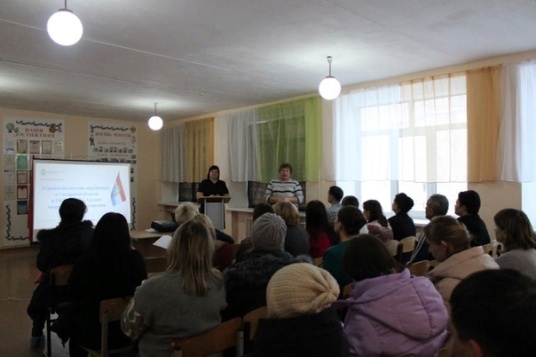 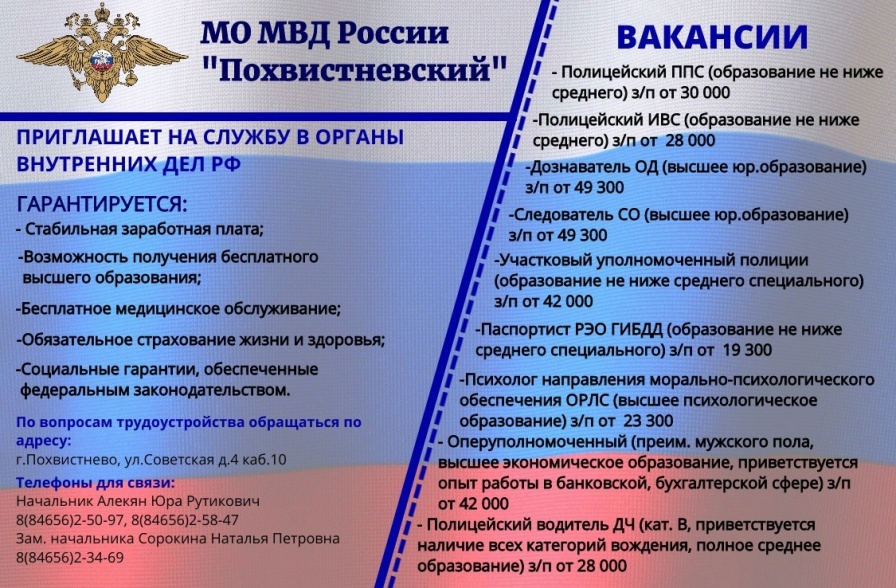 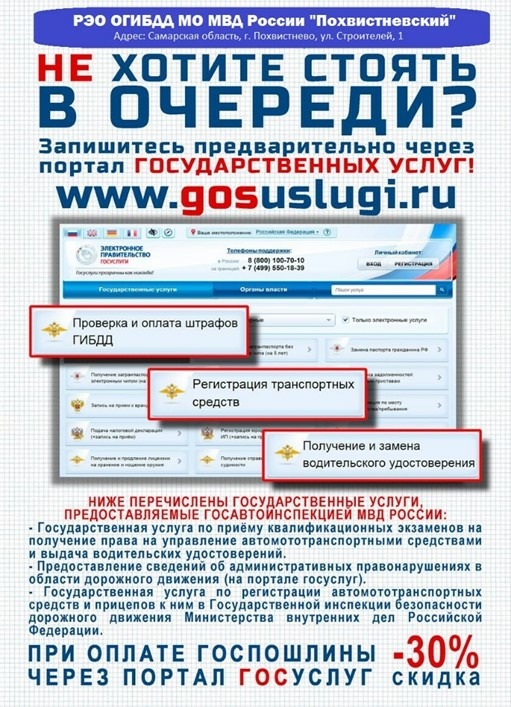 В Самарской области полицейские задержали подозреваемую в незаконном обороте наркотических средствСотрудниками межмуниципального отдела МВД России «Похвистневский», получив информацию о неизвестной подозрительной женщине замеченной в частном секторе по ул. Сенная и ул. Рокоссовского, организовали оперативные мероприятия, в ходе которых задержали 37-летнюю гражданку.В ходе личного досмотра задержанной в присутствии понятых сотрудники полиции обнаружили и изъяли 40 свертков с порошкообразным веществом. Изъятое сотрудники полиции направили на исследование в ЭКЦ ГУ МВД России по Самарской области. Согласно заключению эксперта, в свертках находилось 3 вида наркотических средств: метилэфедрон, метадон и метилендиоксиметамфетамин, общей массой свыше 65 грамм, что законодатель относит к крупному размеру.Сотрудниками правоохранительных органов установлено, что ранее уроженка г. Уфы привлекалась к уголовной ответственности за аналогичное преступление, где судом ей было назначено наказание в виде 10 лет лишения свободы, а в 2022 году освободилась условно-досрочно, отбыв в колонии 7 лет.Женщина пояснила полицейским, что после освобождения из мест лишения свободы она нуждалась в деньгах, поэтому решила вновь заняться преступной деятельностью и в одном из мессенджеров нашла канал, распространяющий наркотические средства и написала администратору сообщества с просьбой о трудоустройстве, в последствии сбытчики обещали женщине большую сумму за незаконную деятельность. Наркотики для сбыта подозреваемая получила, подняв закладку в городе Самара и впоследствии планировала распространять незаконные вещества на территории Самарской и Оренбургской областей. На территории города Похвистнево женщина успела сделать 33 закладки.В настоящее время в отношении подозреваемой следственным отделением межмуниципального отдела МВД России «Похвистневский» по признакам преступлений, предусмотренных по ч.3 ст.30 УК, п. «г» ч.4 ст.228.1 УК РФ возбуждено уголовное дело. Судом, по ходатайству органа следствия, женщине избрана мера пресечения в виде заключения под стражу. Полицейские устанавливают ее причастность к аналогичным преступлениям, а также каналы поступления наркотиков на территорию района и лиц, причастных к противоправной деятельности. Следствие продолжается. 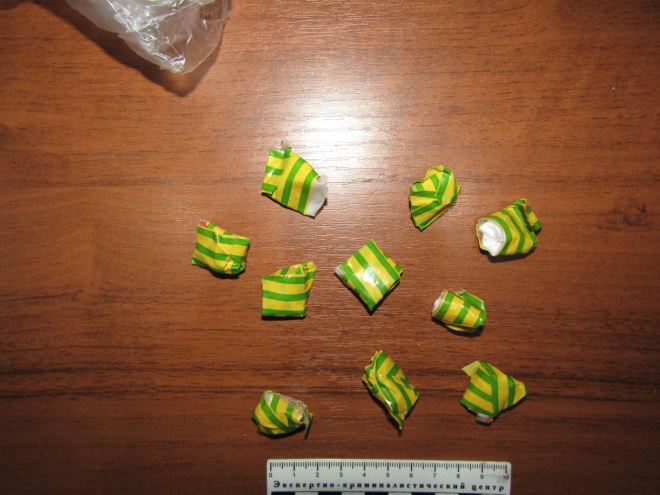 101 02040 01 0000 110Налог на доходы физических лиц в виде фиксированных авансовых платежей с доходов, полученных физическими лицами, являющимися иностранными гражданами, осуществляющими трудовую деятельность по найму на основании патента в соответствии со статьёй 227.1 Налогового кодекса Российской Федерации 103 02231 01 0000 110 Доходы от уплаты акцизов на дизельное топливо, подлежащие распределению между бюджетами субъектов Российской Федерации и местными бюджетами с учетом установленных дифференцированных нормативов отчислений в местные бюджеты  (по нормативам, установленным федеральным законом о федеральном бюджете в целях формирования дорожных фондов субъектов РФ)103 02241 01 0000 110Доходы от уплаты акцизов на моторные масла для дизельных и (или) карбюраторных (инжекторных) двигателей, подлежащие распределению между бюджетами субъектов Российской Федерации и местными бюджетами с учетом установленных дифференцированных нормативов отчислений в местные бюджеты (по нормативам, установленным федеральным законом о федеральном бюджете в целях формирования дорожных фондов субъектов РФ)103 02251 01 0000 110Доходы от уплаты акцизов на автомобильный бензин, подлежащие распределению между бюджетами субъектов Российской Федерации и местными бюджетами с учетом установленных дифференцированных нормативов отчислений в местные бюджеты (по нормативам, установленным федеральным законом о федеральном бюджете в целях формирования дорожных фондов субъектов РФ)103 02261 01 0000 110Доходы от уплаты акцизов на прямогонный бензин, подлежащие распределению между бюджетами субъектов Российской Федерации и местными бюджетами с учетом установленных дифференцированных нормативов отчислений в местные бюджеты (по нормативам, установленным федеральным законом о федеральном бюджете в целях формирования дорожных фондов субъектов РФ)103 02231 01 0000 110 Доходы от уплаты акцизов на дизельное топливо, подлежащие распределению между бюджетами субъектов Российской Федерации и местными бюджетами с учетом установленных дифференцированных нормативов отчислений в местные бюджеты  (по нормативам, установленным федеральным законом о федеральном бюджете в целях формирования дорожных фондов субъектов РФ)103 02241 01 0000 110Доходы от уплаты акцизов на моторные масла для дизельных и (или) карбюраторных (инжекторных) двигателей, подлежащие распределению между бюджетами субъектов Российской Федерации и местными бюджетами с учетом установленных дифференцированных нормативов отчислений в местные бюджеты (по нормативам, установленным федеральным законом о федеральном бюджете в целях формирования дорожных фондов субъектов РФ)103 02251 01 0000 110Доходы от уплаты акцизов на автомобильный бензин, подлежащие распределению между бюджетами субъектов Российской Федерации и местными бюджетами с учетом установленных дифференцированных нормативов отчислений в местные бюджеты (по нормативам, установленным федеральным законом о федеральном бюджете в целях формирования дорожных фондов субъектов РФ)103 02261 01 0000 110Доходы от уплаты акцизов на прямогонный бензин, подлежащие распределению между бюджетами субъектов Российской Федерации и местными бюджетами с учетом установленных дифференцированных нормативов отчислений в местные бюджеты (по нормативам, установленным федеральным законом о федеральном бюджете в целях формирования дорожных фондов субъектов РФ)Российская ФедерацияАДМИНИСТРАЦИЯсельского поселенияСТАРЫЙ АМАНАКмуниципального района ПохвистневскийСамарской областиПОСТАНОВЛЕНИЕ19.02.2024 № 6с. Старый АманакО внесении изменений в Постановление Администрации сельского поселения Старый Аманак муниципального района Похвистневский Самарской области от 07.08.2023г. №88Объёмы бюджетных ассигнований подпрограммыФинансирование осуществляется за счет средств федерального, областного и местного бюджета. Общий объем финансирования муниципальной программы составит  72455,9 тыс. рублей,  в том числе:в 2024 году – 13 021,0 тыс. рублей;в 2025 году – 12 952,7 тыс. рублей;в 2026 году – 12 876,8 тыс. рублей; в 2027 году – 16 802,7 тыс. рублей;в 2028 году – 16 802,7 тыс. рублей.Объёмы бюджетных ассигнований подпрограммыФинансирование осуществляется за счет средств федерального, областного и местного бюджета. Общий объем финансирования составит 10172,1 тыс. рублей,  в том числе:в 2024 году – 2 189,9 тыс. рублей;в 2025 году – 2361,0 тыс. рублей;в 2026 году – 1756,2 тыс. рублей; в 2027 году – 1 932,5 тыс. рублей;в 2028 году – 1 932,5 тыс. рублей.Объёмы бюджетных ассигнований подпрограммыФинансирование осуществляется за счет средств федерального, областного и местного бюджета. Общий объем финансирования составит 17 773,1 тыс. рублей,  в том числе:в 2024 году – 3 648,7 тыс. рублей;в 2025 году – 3 512,8 тыс. рублей;в 2026 году – 3 554,6 тыс. рублей; в 2027 году – 3 528,5 тыс. рублей;в 2028 году – 3 528,5 тыс. рублей.Объёмы бюджетных ассигнований подпрограммыФинансирование осуществляется за счет средств федерального, областного и местного бюджета. Общий объем финансирования составит  1022,16 тыс. рублей,  в том числе:в 2024 году – 201,5 тыс. рублей;в 2025 году – 201,5 тыс. рублей;в 2026 году – 201,5 тыс. рублей; в 2027 году – 208,8 тыс. рублей;в 2028 году – 208,8 тыс. рублей.Объёмы бюджетных ассигнований подпрограммыФинансирование осуществляется за счет средств федерального, областного и местного бюджета. Общий объем финансирования составит 36832,5 тыс. рублей,  в том числе:в 2024 году – 5 728,7 тыс. рублей;в 2025 году – 5 895,7 тыс. рублей;в 2026 году – 6026,7 тыс. рублей; в 2027 году – 9590,7 тыс. рублей;в 2028 году – 9590,7 тыс. рублей.Объёмы бюджетных ассигнований подпрограммыФинансирование осуществляется за счет средств федерального, областного и местного бюджета. Общий объем финансирования составит  188,2 тыс. рублей,  в том числе:в 2024 году – 53,6 тыс. рублей;в 2025 году – 57,5 тыс. рублей;в 2026 году – 57,5  тыс. рублей; в 2027 году – 9,8 тыс. рублей;в 2028 году – 9,8 тыс. рублей.Объёмы бюджетных ассигнований подпрограммыФинансирование осуществляется за счет средств федерального, областного и местного бюджета. Общий объем финансирования составит  139,6 тыс. рублей,  в том числе:в 2024 году – 139,6 тыс. рублей;в 2025 году – 0 тыс. рублей;в 2026 году – 0 тыс. рублей; в 2027 году – 0 тыс. рублей;в 2028 году – 0 тыс. рублей.Объёмы бюджетных ассигнований подпрограммыФинансирование осуществляется за счет средств федерального, областного и местного бюджета. Общий объем финансирования составит  6328,3 тыс. рублей,  в том числе:в 2024 году – 1059,0 тыс. рублей;в 2025 году – 924,2 тыс. рублей;в 2026 году – 1280,3 тыс. рублей; в 2027 году – 1532,4 тыс. рублей;в 2028 году – 1532,4 тыс. рублей.№   Наименование мероприятийИсточникв том числе по годам (тыс. руб.)в том числе по годам (тыс. руб.)в том числе по годам (тыс. руб.)в том числе по годам (тыс. руб.)в том числе по годам (тыс. руб.)Всего за 5 летп/пНаименование мероприятийфинанси-в том числе по годам (тыс. руб.)в том числе по годам (тыс. руб.)в том числе по годам (тыс. руб.)в том числе по годам (тыс. руб.)в том числе по годам (тыс. руб.)Всего за 5 летНаименование мероприятийрования20242025202620272028Всего за 5 лет1Подпрограмма 1. «Комплексное развитие системы жилищно-коммунального хозяйства сельского поселения Старый Аманак»2189,923611756,21932,51932,510172,11.1Ремонт котельной и водопроводных сетейбюджет поселения000112,5112,52251.2Проведение проверки пожарных гидрантов бюджет поселения12,819,219,215,715,782,61.3Приобретение насосов, пожарных гидрантовбюджет поселения66,4606067,567,5321,41.4Оказание услуг по захоронению невостребованных труповбюджет поселения20202022,522,51051.5Благоустройство населенных пунктовбюджет поселения29,910033,733,7107,31.6Услуги по уборке территорий и помещенийбюджет поселения151,3151,3151,3143,8143,8741,51.7Приобретение материальных запасов для триммерабюджет поселения1010011,211,242,41.8Услуги по обкосу травы и уборке снега на территории сельских поселений бюджет поселения150,30150,3142,7142,75861.9Содержание водителейбюджет поселения496,1522,8506496,3496,32517,51.10Трудоустройство гражданбюджет поселения1001011,211,242,41.11Уличное освещениебюджет поселения559,4884155,7838,1838,13275,31.12Ремонт неисправных гидрантов, монтаж и приобретение новых бюджет поселения15151516,916,978,81.13Вывоз ТКО с территорий кладбищ бюджет поселения16,616,616,620,420,490,61.14Уплата налогов,сборов и иных платежей  бюджет поселения652,1652,1652,1--1956,31.14Уплата налогов,сборов и иных платежей  бюджет поселения652,1652,1652,1--1956,31.14Уплата налогов,сборов и иных платежей  бюджет поселения652,1652,1652,1--1956,32Подпрограмма 2. «Муниципальное управление в сельском поселении Старый Аманак»3648,73512,83554,63528,53528,517773,12.1Развитие муниципальной службыбюджет поселения3448,33294,233223456345616976,52.1Развитие муниципальной службыбюджет поселения137,815216600455,82.2Развитие информационного обществабюджет поселения57,661,661,666,966,9314,62.3Мероприятия по информированию населениябюджет поселения5555,65,626,22.4Оценка недвижимости, признания и регулирование отношений бюджет поселения-----03Подпрограмма 3. «Предупреждение и ликвидация чрезвычайных ситуаций и стихийных бедствий, обеспечение пожарной безопасности и деятельности добровольных формирований населения в границах сельского поселения Старый Аманак»201,5201,5201,5208,8208,81022,13.1Мероприятия в области обеспечения пожарной безопасности бюджет поселения55555557,457,4279,83.2Содержание Добровольной Народной Дружины на территории сельских поселений бюджет поселения76,876,876,875,675,6381,63.3Проведение дератизационных мероприятий против мышевидных грызунов на территории поселения бюджет поселения29,629,629,632,132,11533.4Акарицидная обработка от клещей  на территории сельских поселений бюджет поселения30,130,130,132,532,5155,33.5Профилактика терроризма и экстремизмабюджет поселения10101011,211,252,44Подпрограмма 4. «Модернизация и развитие автомобильных дорог общего пользования местного значения сельского поселения Старый Аманак»5728,75895,76026,79590,79590,736832,54.1Ремонт автомобильных дорог общего пользования местного бюджет поселения3199,93939,93600,27283,27283,225306,44.2Содержание автомобильных дорог общего пользования местного значениябюджет поселения841841841899,9899,94322,84.3Уплата налога под строительство дорогибюджет поселения212,7212,7212,7--638,14.4Отсыпка дорогбюджет поселения100100100112,5112,55254.5Содержание дорог (уличное освещение)бюджет поселения1375,1802,11272,81295,11295,16040,25Подпрограмма 5 «Мероприятия в области национальной экономики на территории сельского поселения Старый Аманак»------5.1Подготовка проекта изменений в генеральные планыбюджет поселения, областной бюджет------6Подпрограмма 6 «Развитие физической культуры и спорта на территории сельского поселения Старый Аманак»53,657,557,59,89,8188,26.1Мероприятия в области физической культуры и спортабюджет поселения19,223,123,19,89,8856.2Уплата налога под строительство спортивной площадкибюджет поселения34,434,434,4--103,27Подпрограмма 7«Реализация мероприятий по поддержке общественного проекта развитие территории сельского поселения Старый Аманак»139,6----139,67.1Поддержка решений референдумов (сходов) об использовании средств самообложения граждан бюджет поселения139,6----139,68Подпрограмма 8 «Развитие культуры на территории сельского поселения Старый Аманак »1059924,21280,31532,41532,46328,38.1Мероприятия по благоустройству памятников, находящихся на территории сельских поселений за счёт средств бюджета поселениябюджет поселения18181819,519,5938.2Межбюджетные трансферты в области культурыбюджет поселения1041906,21262,31512,91512,96235,3ВСЕГО1302112952,712876,816802,716802,772455,9п/пНаправления финансированияПредполагаемы объемы финансирования программы, в том числе по годам (тыс.руб.)Предполагаемы объемы финансирования программы, в том числе по годам (тыс.руб.)Предполагаемы объемы финансирования программы, в том числе по годам (тыс.руб.)Предполагаемы объемы финансирования программы, в том числе по годам (тыс.руб.)Предполагаемы объемы финансирования программы, в том числе по годам (тыс.руб.)п/пНаправления финансирования202420252026202720281234567Всего на реализацию программы, в т.ч.1302112952,712876,816802,716802,7- федеральный бюджет137,8152166--- областной бюджет------ местный бюджет12883,212800,712710,816802,716802,71Подпрограмма 1. «Комплексное развитие системы жилищно-коммунального хозяйства сельского поселения Старый Аманак»2189,923611756,21932,51932,5- федеральный бюджет------ областной бюджет------ местный бюджет2189,923611756,21932,51932,52Подпрограмма 2. «Муниципальное управление в сельском поселении Старый Аманак»3648,73512,83554,63528,53528,5- федеральный бюджет137,8152166--- областной бюджет------ местный бюджет3510,93360,83388,63528,53528,53Подпрограмма 3. «Предупреждение и ликвидация чрезвычайных ситуаций и стихийных бедствий, обеспечение пожарной безопасности и деятельности добровольных формирований населения в границах сельского поселения Старый Аманак»201,5201,5201,5208,8208,8- федеральный бюджет------ областной бюджет------ местный бюджет201,5201,5201,5208,8208,84Подпрограмма 4. «Модернизация и развитие автомобильных дорог общего пользования местного значения сельского поселения Старый Аманак»5728,75895,76026,79590,79590,7- федеральный бюджет------ областной бюджет------ местный бюджет5728,75895,76026,79590,79590,75Подпрограмма 5 «Мероприятия в области национальной экономики на территории сельского поселения Старый Аманак»------ федеральный бюджет------ областной бюджет------ местный бюджет-----6Подпрограмма 6 «Развитие физической культуры и спорта на территории сельского поселения Старый Аманак»53,657,557,59,89,8- федеральный бюджет------ областной бюджет------ местный бюджет53,657,557,59,89,87Подпрограмма 7«Реализация мероприятий по поддержке общественного проекта развитие территории сельского поселения Старый Аманак»139,6---- федеральный бюджет------ областной бюджет------ местный бюджет139,6----8Подпрограмма 8 «Развитие культуры на территории сельского поселения Старый Аманак »1059924,21280,31532,41532,4- федеральный бюджет------ областной бюджет------ местный бюджет1059924,21280,31532,41532,4  С О Б Р А Н И ЕП  Р Е Д С Т А В И Т Е Л Е ЙСЕЛЬСКОГО ПОСЕЛЕНИЯСТАРЫЙ АМАНАКмуниципального районаПОХВИСТНЕВСКИЙСАМАРСКОЙ ОБЛАСТИчетвертого созываР Е Ш Е Н И Е19.02.2024 № 125с. Старый АманакАдрес: Самарская область, Похвистневский          Газета составлена и отпечатана                                                                район, село Старый Аманак, ул. Центральная       в администрации сельского поселения                                                        37 а, тел. 8(846-56) 44-5-73                                             Старый Аманак Похвистневский район                                                      Редактор                                                                                               Самарская область. Тираж 100 экз                                                      Н.А.СаушкинаУЧРЕДИТЕЛИ: Администрация сельского поселения Старый Аманак муниципального района Похвистневский Самарской области и Собрание представителей сельского поселения Старый Аманак муниципального района Похвистневский Самарской областиИЗДАТЕЛЬ: Администрация сельского поселения Старый Аманак муниципального района Похвистневский Самарской области